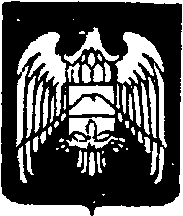 МУНИЦИПАЛЬНОЕ КАЗЕННОЕ УЧРЕЖДЕНИЕ «МЕСТНАЯ АДМИНИСТРАЦИЯ ГОРОДСКОГО ПОСЕЛЕНИЯ НАРТКАЛА УРВАНСКОГО МУНИЦИПАЛЬНОГО РАЙОНАКАБАРДИНО-БАЛКАРСКОЙ РЕСПУБЛИКИ»КЪЭБЭРДЕЙ-БАЛЪКЪЭР РЕСКПУБЛИКЭМ И АРУАН  МУНИЦИПАЛЬНЭ  КУЕЙМ ЩЫЩ  НАРТКЪАЛЭ  КЪАЛЭ   ЖЫЛАГЪУЭМ И  ЩIЫПIЭ АДМИНИСТРАЦЭКЪАБАРТЫ-МАЛКЪАР РЕСПУБЛИКАНЫ УРВАН МУНИЦИПАЛЬНЫЙ РАЙОНУНУ НАРТКЪАЛА ШАХАР ПОСЕЛЕНИЯСЫНЫ ЖЕР - ЖЕРЛИ АДМИНИСТРАЦИЯСЫРАСПОРЯЖЕНИЕ    № 37УНАФЭ                      № 37БУЙРУКЪ                 № 3708.06.2023 г.                                                                                           г.п. Нарткала Об организации спила деревьев на территории парка «Нарт»    Рассмотрев обращение ООО «Строй Ресурс» от 01.06.2023 №27, руководствуясь Федеральным законом от 6 октября 2003 года № 131-ФЗ "Об общих принципах организации местного самоуправления в Российской Федерации", в целях выполнения работ по благоустройству центрального парка «Нарт» в г. Нарткала по ул. Кабардинская для реализации проектов создания комфортной городской среды в малых городах и исторических поселениях в рамках проведения Всероссийского конкурса лучших проектов создания комфортной городской среды:1. Утвердить Акт обследования парка «Нарт» рабочей группы по выявлению аварийных деревьев и деревьев, попадающих под спил, в связи с реконструкцией парка на территории городского поселения Нарткала от 07.06.2023г. №2 (приложение№1);2.  Утвердить схему расположения аварийных деревьев и деревьев, попадающих под спил (далее-Схема), в связи с реконструкцией парка «Нарт» на территории г.п. Нарткала (приложение№2);3. ООО «Строй Ресурс», разрешить «спил деревьев расположенных в месте прокладки тротуаров согласно проекту реконструкции парка «Нарт», в соответствии со Схемой, в количестве 13шт;4. Рекомендовать ООО «Строй Ресурс» организовать вывоз отходов по спилу деревьев по маршруту парк «Нарт» - ул.Кабардинская -ул.Тарчокова - Полигон по захоронению твердых бытовых отходов по адресу: КБР, Урванский р-н, с Урвань, за чертой населенного пункта.5. Контроль исполнения настоящего распоряжения возложить на первого заместителя Главы местной администрации г.п. Нарткала Урванского муниципального района Шогенова Х.С.6. Опубликовать настоящее распоряжение на официальном сайте Местной администрации городского поселения Нарткала Урванского муниципального района КБР в сети «Интернет» https://adm-nartkala,ru/, в разделе «официальные документы».Глава местной администрациигородского поселения НарткалаУрванского муниципального района КБР »                                   А.Х. Бетуганов